St. Mary School Grade 5 Supply List (2021-2021)Religion				Reading			Math1 Notebook			1 Notebook			1 Notebook									Protractor (CLEAR plastic)									Ruler with inches and centimetersEnglish				Science			Social Studies1 Notebook		 Marble notebook (200 pages)	1 NotebookItalian				Art				Health				3-Ring Binder			Any Color Folder		Any Color NotebookAny color folder			Colored Pencils		Any color folderMusicAny color Notebook                                                      2 Folders with pockets (any color)Any color folderRenewable Supply of the Following:Blue and/or black pens				1 8oz Bottle of hand sanitizerSharpened #2 pencils (at least 12)		2 packages of loose leaf paper (8.5”x11”)Highlighters					Pencil case with zipperEraser						3 boxes of tissues (flat, rectangular box)Scissors						4 Large rolls of paper towels	4 large glue sticks					1 box disinfecting wipesCrayons						Backpack					MarkersAll school Supplies should be brought to school on the First Day of School**$5.00 to purchase Student Planner******$60.00 for Chrome Book Insurance will be due in January***All students will need to bring headphones from home. 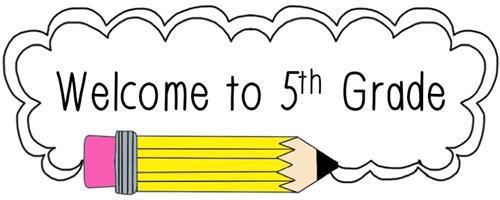 